Согласовано Управляющим советом. 					Приложение 1                                протокол №3 от 16.06.2022 г.                                             Утверждено приказом                                                                                                      МАОУ «Ангарский лицей №1»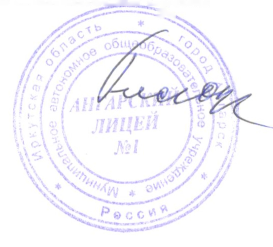                        		                                                 от 17.06.2022 г.     № 34.1 – о/д                                                                                              Директор                     Н.Н. Белоус  Порядок приема на обучение по образовательным программам основного общего и среднего общего образования в МАОУ «Ангарский лицей №1»Ангарский лицей №1 организует реализацию общеобразовательных программ с углублённым изучением отдельных предметов в 7-9 классах, профильного обучения в 10-11 классах для детей,  проживающих на территории Ангарского городского округа. Порядком приёма не предусматривается  первоочередного порядка предоставления мест в связи с особенностями реализации общеобразовательных программ, указанных в настоящем пункте.Прием на обучение по основным общеобразовательным программам   с углублённым изучением отдельных предметов на уровне основного общего образования; профильного обучения на уровне среднего общего образования за счет бюджета субъекта Российской Федерации и местного бюджета проводится при наличии вакантных мест на основе индивидуального отбора в Порядке, предусмотренном Постановлением правительства Иркутской области от 25.04.2017 г. №279-пп « Об утверждении Положения о случае и порядке организации индивидуального отбора при приеме либо переводе в государственные общеобразовательные организации Иркутской области и муниципальные общеобразовательные организации в Иркутской области для получения основного общего и среднего общего образования с углубленным изучением отдельных учебных предметов или для профильного обучения», а также с учётом результатов контрольных работ по предметам углубления, профильным предметам.Для участия в процедуре индивидуального отбора родитель (законный представитель) обучающегося подаёт заявление и документы в соответствии с пунктами 11, 12 Порядка приема на обучение по образовательным программам основного общего и среднего общего образования в МАОУ «Ангарский лицей №1» (далее Порядок).Индивидуальный отбор  при приёме в 7-е классы  осуществляется в четыре  этапа:первый этап с 08 апреля по 15 апреля – приём документов, указанных в пункте 12 настоящего Порядка;второй этап с 18 апреля по 30 апреля - выполнение контрольной работы  по русскому языку и математике – 7 классы ; 8-9 классы – по предмету углубления; 10-11 классы – по профильным предметам. На выполнение работы даётся 45 минут.Обучающиеся 6-х классов, посещающие курсы по русскому языку и математике, пишут контрольные работы по завершению курсов.третий этап – экспертиза документов согласно критериям, предусмотренным пунктом 18  настоящего Порядка, составление протокола по результатам работы комиссии и рейтинга результатов учащихся;четвёртый этап - принятие решения о зачислении обучающихся. В случае совпадения даты этапа с выходным днём длительность этапа продлевается соответственно.Индивидуальный отбор при приёме на вакантные места (8-11 классы) осуществляется поэтапно в соответствии с п. 4 настоящего Порядка по мере возникновения вакантных мест.Информирование обучающихся, их родителей (законных представителей) о сроках, времени, месте подачи заявлений и документов, указанных в пунктах 11-12 настоящего Порядка, а также о порядке организации индивидуального отбора и обжаловании результатов индивидуального отбора осуществляется образовательной организацией путем размещения такой информации на ее официальном сайте в информационно-телекоммуникационной сети «Интернет» (далее - официальный сайт образовательной организации) и информационных стендах образовательной организации в срок не позднее 30 календарных дней до начала индивидуального отбора.В целях организации индивидуального отбора образовательная организация создает комиссию по индивидуальному отбору и апелляционную комиссию (далее комиссии). Комиссии состоят из председателя комиссии, заместителя председателя, секретаря и иных членов комиссии.       Состав комиссий формируется из числа руководящих и педагогических работников образовательной организации, а также представителей коллегиальных органов управления образовательной организацией.В состав комиссии по индивидуальному отбору в обязательном порядке включаются педагогические работники образовательной организации, осуществляющие обучение по соответствующим учебным предметам с углубленным изучением или профильным учебным предметам, а также являющиеся руководителями методических объединений образовательной организации.Члены комиссии по индивидуальному отбору не могут входить в состав апелляционной комиссии. Работа комиссий осуществляется в форме заседаний.8. Решения комиссий оформляются протоколами, которые подписываются всеми присутствующими на заседании членами комиссий.9. Численный и персональный состав комиссий, порядок их создания и организации работы устанавливаются образовательной организацией.10. Организация индивидуального отбора осуществляется по заявлению родителя (законного представителя) обучающегося, поданному им лично в образовательную организацию.11. Форма заявления на индивидуальный отбор утверждается образовательной организацией и размещается на официальном сайте образовательной организации и информационных стендах образовательной организации в соответствии с пунктом 4 настоящего Порядка.12. К заявлению прилагаются следующие документы:       1) документы, удостоверяющие личность родителя (законного представителя) обучающегося;2) документы, подтверждающие усыновление (удочерение) обучающегося, установление опеки или попечительства над обучающимся (для усыновителей (удочерителей), опекунов (попечителей), приемных родителей обучающегося);        3) свидетельство о рождении или паспорт (для обучающегося, достигшего возраста 14 лет);        4) документ, подтверждающий право родителя (законного представителя) обучающегося на пребывание в Российской Федерации (для родителей (законных представителей) обучающегося, являющихся иностранными гражданами или лицами без гражданства);        5) ведомость успеваемости (для обучающегося, получающего основное общее образование);        6) аттестат об основном общем образовании (для обучающихся, желающих получить среднее общее образование);        7) грамоты, дипломы, сертификаты, удостоверения и иные документы, подтверждающие учебные, интеллектуальные, творческие достижения (победитель или призёр) обучающегося по учебным предметам образовательной программы основного общего образования, за последние два года (при наличии).13. Документы, указанные в пункте 12,  настоящего Порядка, представляются в копиях на электронный адрес учреждения.14. Родитель (законный  представитель) обучающегося, являющийся иностранным гражданином или лицом без гражданства, представляет документы, указанные в пункте 12, настоящего Порядка (далее - документы), на русском языке или вместе с заверенным в установленном порядке переводом на русский язык.15. Заявление и документы регистрируются лицом, ответственным за прием документов в образовательной организации, в день их представления в образовательную организацию.16. Индивидуальный отбор осуществляется на основании оценки документов, а также с учётом результатов контрольных работ по предметам углубления или профильным предметам.17. Оценка документов обучающегося осуществляется в соответствии с критериями, указанными в  данном пункте настоящего Порядка, по балльной системе:среднее значение  четвертных, полугодовых оценок по всем учебным предметам образовательной программы основного общего образования за текущий учебный год; в случае перевода обучающегося в образовательную организацию в течение учебного года - за текущий период обучения - адекватно количеству баллов;среднее значение четвертных, полугодовых, годовых оценок по выбранным для обучения учебным предметам с углубленным изучением или профильным учебным предметам за текущий учебный год; в случае перевода обучающегося в образовательную организацию в течение учебного года - среднее значение четвертных, полугодовых за текущий период обучения – адекватно количеству баллов; достижения школьного уровня (очные) – 1 балл за одно достижение (не более 5 баллов за все достижения);достижения муниципального уровня (очные) – 6 баллов за одно достижение (не более 18 баллов за все достижения);достижения регионального уровня (очные) – 20 баллов за одно достижение (не более 30 баллов за все достижения)достижения российского уровня (очные) – 25 балл за одно достижение (не более 50 баллов за все достижения);достижения международного уровня (очные) – 30 балл за одно достижение (не более 60 баллов за все достижения);достижения дистанционные независимо от уровня и количества достижений – 1 балл.18.  Оценка контрольной работы  обучающегося осуществляется в соответствии с критериями, указанными в  данном пункте настоящего Порядка, по балльной системе: достаточный результат- 60% от максимального количества баллов– 6 баллов;высокий результат- 85% от максимального количества баллов – 10 баллов. по итогам второго этапа в третий этап проходят обучающиеся, набравшие 60% и более от максимального количества баллов.19. Критериями индивидуального отбора являются:       1) среднее значение  четвертных, полугодовых годовых оценок по всем учебным предметам образовательной программы основного общего или среднего общего  образования за текущий учебный год; в случае перевода обучающегося в образовательную организацию в течение учебного года - среднее значение четвертных, полугодовых за текущий период обучения;     2) результаты контрольных работ по предметам углубления или профильным предметам;     3) наличие у обучающегося учебных, интеллектуальных, творческих  достижений (победитель и призёр) по учебным предметам образовательной программы  основного общего образования или среднего общего образования  за два последних года;20. В срок не позднее трех рабочих дней со дня окончания индивидуального отбора комиссией по индивидуальному отбору составляется рейтинг по сумме баллов,  набранных обучающимися в ходе второго и третьего этапов.21. Рейтинг обучающихся оформляется протоколом комиссии по индивидуальному отбору и размещается на официальном сайте образовательной организации и на  информационных стендах в срок не позднее двух рабочих дней со дня его составления.22. По результатам индивидуального отбора зачислению в образовательную организацию подлежат обучающиеся, набравшие наибольшее количество баллов, с учётом числа мест в образовательной организации.23. В случае равного количества баллов преимуществом являются результаты контрольных работ по предметам углубления или профильным предметам.24. Родители (законные представители) обучающихся вправе обжаловать результаты индивидуального отбора в апелляционную комиссию путём подачи письменной апелляции.25. Сроки, место, порядок подачи и рассмотрения апелляции, порядок принятия решения апелляционной комиссией и информирования родителей (законных представителей) обучающихся о принятом решении устанавливаются локальным нормативным актом образовательной организации.26. Распорядительный акт образовательной организации о зачислении обучающихся принимается в срок не позднее 30 календарных дней до начала учебного года на основании протокола  комиссии по индивидуальному отбору и подлежит размещению на официальном сайте образовательной организации и на информационных  стендах образовательной организации в срок на позднее трёх календарных дней со дня его принятия.